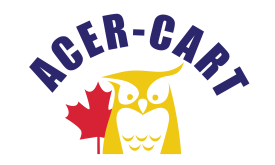 Association canadienne des enseignantes et des enseignants retraitésCanadian Association of Retired TeachersDate 	: March 17, 2022From	: Roger Régimbal Executive DirectorObjet 	: Activity ReportSince the meeting activities have been at a standstill. I dealt with issues that stemmed from that meeting and emerging issues. I also monitored like-minded organizations and forwarded the information where it was deemed necessary.RepresentationEverything is still on hold.CorrespondenceI have received and respond close to 800 emails since the June AGM. All letters written by the President have been dealt with. We have received no responses.FinancialThe February 28, 2022, report shows minimal expenditures. Our total assets are $191,861. We have reinvested one investment for a twelvemonth term and another one for 18 months. On the second investment we have topped up the investment to $20,000. We have three investments that are going to mature in 2022.We will need to set up the budget for next year. This has to be approved by the executive prior to being sent to delegates.MembershipMembership is stable at 163,964 members.Corporation CanadaIn keeping with the non-for-Profit Corporations Act, I have filed the Annual Return Report. AGM 2021Decisions concerning the AGM must be taken at this meeting. The Hotel is reserved pending our decisions.I have always resisted on providing printed working documents only in the choice of the delegate. This was requested in the evaluations of the past AGMs. This year I will ask if they want their documents in one language only, or if they want a bilingual document. I will also ask if they prefer not having a printed copy. They will be using their computers during the meeting.Canadian Teachers FederationThe deputy has requested a meeting with me. Being new on the post, she wanted to be informed of the history of the support granted by CTF. I met with her and had a long discussion about the history of our relationship. Since they were reviewing their services, they wanted to know what my priorities were as far as their services were.Financial: I need someone for the bookkeeping, and to co-sign the cheques that are made out to me, and those that are above $2000.00. It was not an issue as Samantha indicated she invested only about eight hours a year on this dossier.AGM Hotel: I said that I need to be able to profit from their special rates. I indicated that the work of her staff was mostly in the field of negotiating th initial reservation and problem solving, if it occurs. I am the one who signs the contract and I am the primary contact with the Hotel.CTF Board Room: I indicated the use of their facilities saves us from having to pay the hotel for the use of their rooms.Printing: This is the only area where there is a direct cost to CTF. They do our printing and they set up our documents. Here I indicated that if CTF finds that they are not able to continue this help that I was ready to pay for the services.Disposition of the AGM The document has been updated. Next executive meeting date.Thursday, June 2, 2022Thank you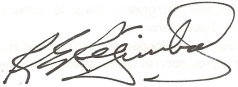 Roger Régimbal Executive director